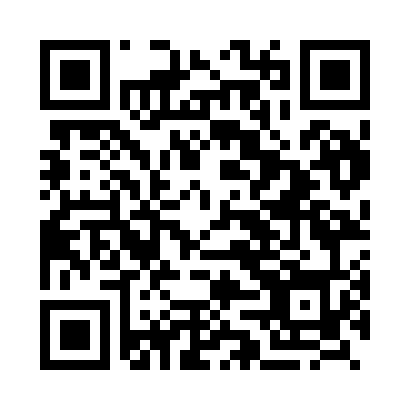 Prayer times for Ausgiriai, LithuaniaWed 1 May 2024 - Fri 31 May 2024High Latitude Method: Angle Based RulePrayer Calculation Method: Muslim World LeagueAsar Calculation Method: HanafiPrayer times provided by https://www.salahtimes.comDateDayFajrSunriseDhuhrAsrMaghribIsha1Wed3:135:491:286:399:0811:352Thu3:125:471:286:409:0911:363Fri3:115:451:286:429:1111:374Sat3:105:431:286:439:1311:385Sun3:095:411:286:449:1511:386Mon3:085:391:276:459:1711:397Tue3:075:371:276:469:1911:408Wed3:075:351:276:479:2111:419Thu3:065:331:276:489:2311:4210Fri3:055:311:276:509:2511:4211Sat3:045:291:276:519:2611:4312Sun3:035:271:276:529:2811:4413Mon3:035:251:276:539:3011:4514Tue3:025:231:276:549:3211:4515Wed3:015:221:276:559:3411:4616Thu3:015:201:276:569:3511:4717Fri3:005:181:276:579:3711:4818Sat2:595:171:276:589:3911:4919Sun2:595:151:276:599:4111:4920Mon2:585:131:277:009:4211:5021Tue2:585:121:287:019:4411:5122Wed2:575:101:287:029:4611:5223Thu2:565:091:287:029:4711:5224Fri2:565:081:287:039:4911:5325Sat2:555:061:287:049:5011:5426Sun2:555:051:287:059:5211:5427Mon2:555:041:287:069:5311:5528Tue2:545:021:287:079:5511:5629Wed2:545:011:287:089:5611:5730Thu2:535:001:287:089:5711:5731Fri2:534:591:297:099:5911:58